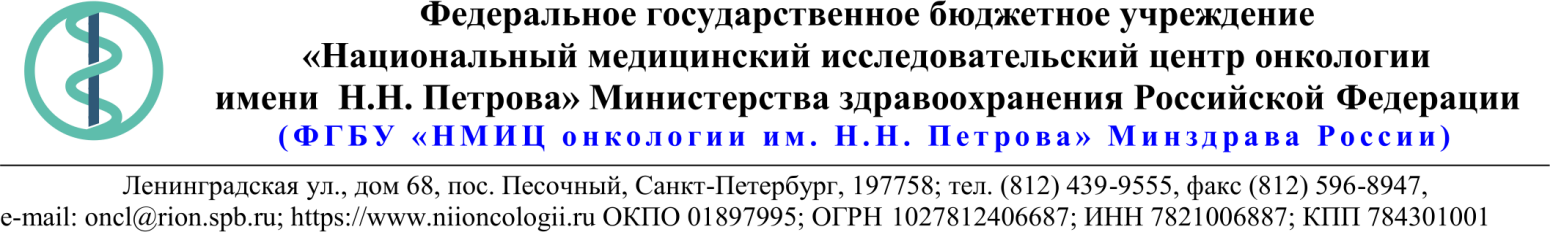 18.Описание объекта закупки* "Дополнительные характеристики товара включена в соответствии с пунктом 5 Правил использования каталога товаров, работ, услуг для обеспечения государственных и муниципальных нужд Постановления Российской Федерации от 08.02.2017 № 145. Необходимость включения дополнительных характеристик обусловлена потребностью заказчика в поставке товара надлежащего качества, соответствующего требованиям стандартизации и фактической потребности заказчика.Дополнительные показатели для уточнения необходимых параметров с целью всестороннего описания требуемых габаритов, конструкции, применяемых материалов и комплектации изделия, а также обеспечения его функциональности, прочности, долговечности, удобства пользования, увеличения срока эксплуатации".Условия поставки Товара:Поставка товара включает в себя, в том числе доставку, погрузо-разгрузочные работы, сборку и установку Товара на территории Покупателя, вывоз и утилизацию упаковочного материала.С целью исключения эстетической несовместимости Товара с уже имеющимися у Покупателя предметами мебели, интерьера и отделкой помещений, Поставщик должен в течение 5 (Пяти) рабочих дней с момента заключения Контракта в письменном виде согласовать с Покупателем цветовые оттенки и текстуру материалов, из которых изготовлен (будет изготовлен) Товар. Покупатель вправе отказаться от приёмки Товара в случае нарушения Поставщиком условия, содержащегося в настоящем пункте Контракта.Поставка товара включает в себя, в том числе доставку, погрузо-разгрузочные работы, сборку и установку Товара на территории Покупателя, вывоз и утилизацию упаковочного материала.23.06.2022 № 21.1-03/908Ссылка на данный номер обязательна!Запрос о предоставлении ценовой информациидля нужд ФГБУ «НМИЦ онкологии им. Н.Н. Петрова» Минздрава РоссииСтруктура цены (расходы, включенные в цену товара/работы/услуги) должна включать в себя:1)	стоимость товара/работы/услуги; 2)	стоимость упаковки товара;3)	стоимость транспортировки товара от склада поставщика до склада покупателя, включающая в себя все сопутствующие расходы, а также погрузочно-разгрузочные работы;4)	расходы поставщика на уплату таможенных сборов, налоговых и иных обязательных платежей, обязанность по внесению которых установлена российским законодательством;5)  все иные прямые и косвенные накладные расходы поставщика/подрядчика/исполнителя, связанные с поставкой товара/выполнением работ/оказанием услуг и необходимые для надлежащего выполнения обязательств.Сведения о товаре/работе/услуге: содержатся в Приложении.Просим всех заинтересованных лиц представить свои коммерческие предложения (далее - КП) о цене поставки товара/выполнения работы/оказания услуги с использованием прилагаемой формы описания  товара/работы/услуги и направлять их в форме электронного документа, подписанного квалифицированной электронной цифровой подписью (электронная цифровая подпись должна быть открепленной, в формате “sig”) по следующему адресу: 4399541@niioncologii.ru.Информируем, что направленные предложения не будут рассматриваться в качестве заявки на участие в закупке и не дают в дальнейшем каких-либо преимуществ для лиц, подавших указанные предложения.Настоящий запрос не является извещением о проведении закупки, офертой или публичной офертой и не влечет возникновения каких-либо обязательств заказчика.Из ответа на запрос должны однозначно определяться цена единицы товара/работы/услуги и общая цена контракта на условиях, указанных в запросе, срок действия предлагаемой цены.КП оформляется на официальном бланке (при наличии), должно содержать реквизиты организации (официальное наименование, ИНН, КПП - обязательно), и должно содержать ссылку на дату и номер запроса о предоставлении ценовой информации. КП должно содержать актуальные на момент запроса цены товара (работ, услуг), технические характеристики и прочие данные, в том числе условия поставки и оплаты, полностью соответствующие указанным в запросе о предоставлении ценовой информации.В КП должно содержаться однозначное указание на то, что предлагаемые товары (работы, услуги) полностью и по всем запрошенным характеристиками соответствуют описанию объекта закупки, содержащемуся в запросе о предоставлении ценовой информации, выраженное одним из следующих способов: - указанием в КП соответствующего запросу описания товара (работы, услуги)- подтверждением в тексте КП намерения поставки товара (выполнения работы, услуги) на условиях, указанных в запросе, в случае заключения контракта.1.Наименование ЗаказчикаФГБУ "НМИЦ онкологии им. Н.Н. Петрова" Минздрава России2.Наименование объекта закупкиПоставка мебели 3.Коды ОКПД2 / КТРУУказаны в пункте 184.Место исполнения обязательств (адрес поставки, оказания услуг, выполнения работ)197758, Россия, г. Санкт- Петербург, п. Песочный, ул. Ленинградская, дом 685.АвансированиеНе предусмотрено6.Срок окончания действия договора (контракта)30.09.20227.Установление сроков исполнения обязательств контрагентомУстановление сроков исполнения обязательств контрагентом7.1Срок начала исполнения обязательств контрагентом:С момента заключения Контракта 7.2Срок окончания исполнения обязательств контрагентом не позднееВ течение 35 (тридцати пяти) календарных дней с момента поставки7.3Периодичность выполнения работ, оказания услуг либо количество партий поставляемого товаров: (обязательства контрагента)Поставка осуществляется партиями в течение 30 (тридцати) календарных дней с момента заключения Контракта8.ОплатаОплата производится в соответствии со сроками, установленными согласно части 13.1 статьи 34 Федерального закона от 05.04.2013г. № 44-ФЗ9.Документы, которые должны быть представлены поставщиком (подрядчиком, исполнителем) вместе с товаром (результатом выполненной работы, оказанной услуги)Сертификаты (декларации соответствия)10Специальное право, которое должно быть у участника закупки и (или) поставщика (подрядчика, исполнителя) (наличие лицензии, членство в саморегулируемой организации и т.п.)Не предусмотрено11.Дополнительные требования к участникам закупки (при наличии таких требований) и обоснование этих требованийНе предусмотрено12.Срок действия гарантии качества товара (работы, услуги) после приемки ЗаказчикомНе менее 12 (двенадцати) месяцев с момента поставки13.Размер обеспечения гарантийных обязательств (до 10% НМЦК)5%14.Предоставляемые участникам закупки преимущества в соответствии со статьями 28 и 29 Закона № 44-ФЗПреимущества в соответствии со статьей 29 44ФЗ15.Запреты, ограничения допуска, условия допуска (преференции) иностранных товаровНе предусмотрено16.Страна происхождения (указывается участником в заявке, коммерческом предложении)Указаны в пункте 1817.Количество и единица измерения объекта закупкиУказаны в пункте 18№ п/пНаименование товараТехнические характеристикиТехнические характеристикиТехнические характеристикиТехнические характеристикиКол-воЕд. изм.ОКПД2/ КТРУСтрана происхожденияНДС%Цена за ед. с НДС(руб.)Суммас НДС(руб.) Кресло офисное№№Наименование показателя/Технические характеристикиТребования2шт.31.01.12.160-00000005Кресло офисноеВид материала обивки сиденияТекстиль2шт.31.01.12.160-00000005Кресло офисноеВид материала обивки спинкиТекстиль2шт.31.01.12.160-00000005Кресло офисноеНазначениеДля руководителя2шт.31.01.12.160-00000005Кресло офисноеНаличие механизма регулировки по высотеДа2шт.31.01.12.160-00000005Кресло офисноеНаличие подлокотниковДа2шт.31.01.12.160-00000005Кресло офисноеНаличие подголовникаДа2шт.31.01.12.160-00000005Кресло офисноеТип каркасаДерево2шт.31.01.12.160-00000005Кресло офисноеРегулировка угла наклонаДа2шт.31.01.12.160-00000005Кресло офисноеДополнительные характеристики*:Дополнительные характеристики*:Дополнительные характеристики*:Дополнительные характеристики*:2шт.31.01.12.160-00000005Кресло офисное11Газлифт:Да2шт.31.01.12.160-00000005Кресло офисное22Механизм качания:Да2шт.31.01.12.160-00000005Кресло офисное33Форма крестовины: Пятилучевая2шт.31.01.12.160-00000005Кресло офисное44Материал крестовины и роликовНейлон2шт.31.01.12.160-00000005Кресло офисное55Диаметр крестовиныНе менее 680 мм2шт.31.01.12.160-00000005Кресло офисное66Диаметр роликовНе менее 50 мм 2шт.31.01.12.160-00000005Кресло офисное77Наличие на спинке и сиденье дополнительных подушекДа2шт.31.01.12.160-00000005Кресло офисное88Наполнение сиденья и спинкиФормованный поролон, и искусственный пух2шт.31.01.12.160-00000005Кресло офисное99Подлокотники:Пластик с мягкой накладкой из износостойкой ткани2шт.31.01.12.160-00000005Кресло офисное1010Основа сиденьяФанера, толщиной от 9 мм2шт.31.01.12.160-00000005Кресло офисное1111Цвет обивки Бежевый2шт.31.01.12.160-00000005Кресло офисное1212Высота в нижнем положении не менее 1100 мм2шт.31.01.12.160-00000005Кресло офисное1313Высота в верхнем положении не менее 1200 мм2шт.31.01.12.160-00000005Кресло офисное1414Высота от сиденья до верхнего края спинкиНе менее 600 мм2шт.31.01.12.160-00000005Кресло офисное1515Ширина спинки:Не менее 490 мм2шт.31.01.12.160-00000005Кресло офисное1616Толщина спинкиНе менее 150 мм2шт.31.01.12.160-00000005Кресло офисное1717Ширина сиденьяНе менее 530 мм2шт.31.01.12.160-00000005Кресло офисное1818Глубина сиденьяНе менее 480 мм2шт.31.01.12.160-00000005Кресло офисное1919Ширина подлокотниковНе менее 80 мм2шт.31.01.12.160-00000005Кресло офисное2020Длина подлокотниковНе менее 450 мм2шт.31.01.12.160-00000005Кресло офисное2121Толщина подлокотникаНе менее 50 мм (пластик не менее 20 мм и не менее 30 мм накладка)2шт.31.01.12.160-00000005Стол письменный№№Наименование показателя/Технические характеристикиТребования2шт.31.01.10.000-00000004Стол письменныйВид материала каркасаЛДСП2шт.31.01.10.000-00000004Стол письменныйВид материала столешницыЛДСП2шт.31.01.10.000-00000004Стол письменныйВид опоры столаП-образная2шт.31.01.10.000-00000004Стол письменныйКонфигурация столаПрямой2шт.31.01.10.000-00000004Стол письменныйТип каркасаДеревянный2шт.31.01.10.000-00000004Стол письменныйКоличество встроенных тумб02шт.31.01.10.000-00000004Стол письменныйКоличество полок открытых02шт.31.01.10.000-00000004Стол письменныйКоличество выдвижных ящиков02шт.31.01.10.000-00000004Стол письменныйРегулируемая высота опорыДа2шт.31.01.10.000-00000004Стол письменныйНазначение стола письменногоДля персонала2шт.31.01.10.000-00000004Стол письменныйДополнительные характеристики*:Дополнительные характеристики*:Дополнительные характеристики*:Дополнительные характеристики*:2шт.31.01.10.000-00000004Стол письменный11ШиринаНе менее 1 400  ммиНе более 1 420 мм2шт.31.01.10.000-00000004Стол письменный22Глубина Не менее 800иНе более 820 мм2шт.31.01.10.000-00000004Стол письменный33ВысотаНе менее 735 ммиНе более 755 мм2шт.31.01.10.000-00000004Стол письменный44Толщина столешницы Не более 22 мм2шт.31.01.10.000-00000004Стол письменный55Толщина каркасаНе более 22 мм2шт.31.01.10.000-00000004Стол письменный55Видимые торцы деталей столешницы и опор должны быть облицованы кромкой АБС Наличие(Цвет кромки должен повторять оттенок ЛДСП)2шт.31.01.10.000-00000004Стол письменный66Толщина АБС кромки столешницы и опорНе менее 1,5 мм2шт.31.01.10.000-00000004Стол письменный77Крепление столешницы к опорам Крепление столешницы к опорам должно осуществляться через декоративные хромированные втулки.- Высота втулки не менее 15 мм- Диаметр втулки не менее 20 мм2шт.31.01.10.000-00000004Стол письменный88Материал царгиДвусторонняя ЛДСПТолщиной не менее 18 мм2шт.31.01.10.000-00000004Стол письменный99Видимые торцы царги облицованы противоударной АБС кромкойНаличие(Цвет кромки должен повторять оттенок ДСП)2шт.31.01.10.000-00000004Стол письменный1010Толщина АБС кромки царгиНе менее 0,5 мм2шт.31.01.10.000-00000004Стол письменный1111Опоры установлены на регулируемые металлические ножкиНаличие2шт.31.01.10.000-00000004Стол письменный1212Высота регулировки опорВ диапазоне от 5 до 15 мм2шт.31.01.10.000-00000004Стол письменный1313Стол собирается на четырёхкомпонентную эксцентриковую стяжку, состоящую из: футорки, штока, винта и конической стяжки. Отверстия для крепежа закрыты заглушками из пластика, подобранных в тон ЛДСП.Наличие2шт.31.01.10.000-00000004Стол письменный1414Цвет опор и царгиЖелтый(класс эмиссии формальдегида не хуже Е1)2шт.31.01.10.000-00000004Стол письменный1515Цвет столешницыСветло - Бежевый(класс эмиссии формальдегида не хуже Е1)2шт.31.01.10.000-000000043Тумба офисная деревянная№№Наименование показателя/Технические характеристикиТребования2шт31.01.12.150-000000033Тумба офисная деревянная11Вид материала корпусаЛДСП2шт31.01.12.150-000000033Тумба офисная деревянная22Вид тумбыДля документов и канцелярских принадлежностей2шт31.01.12.150-000000033Тумба офисная деревянная33Тип тумбыЗакрытая2шт31.01.12.150-000000033Тумба офисная деревянная44Тип конструкции тумбыВыкатная2шт31.01.12.150-000000033Тумба офисная деревянная55Тип фасада тумбы закрытойВыдвижные ящики2шт31.01.12.150-000000033Тумба офисная деревянная66Тип направляющихРоликовые2шт31.01.12.150-000000033Тумба офисная деревяннаяДополнительные характеристики*:Дополнительные характеристики*:Дополнительные характеристики*:Дополнительные характеристики*:2шт31.01.12.150-000000033Тумба офисная деревянная1ВысотаВысотаНе менее 557 ммНе более 577 мм2шт31.01.12.150-000000033Тумба офисная деревянная2ШиринаШиринаНе менее 408 ммНе более 428 мм2шт31.01.12.150-000000033Тумба офисная деревянная3ГлубинаГлубинаНе менее 500 ммНе более 520 мм2шт31.01.12.150-000000033Тумба офисная деревянная4Толщина каркаса Толщина каркаса Не менее 16 мм2шт31.01.12.150-000000033Тумба офисная деревянная5Толщина топа Толщина топа Не менее 22 мм2шт31.01.12.150-000000033Тумба офисная деревянная6Количество выдвижных ящиковКоличество выдвижных ящиков32шт31.01.12.150-000000033Тумба офисная деревянная7Материал ящиков Материал ящиков Двустороннее ЛДСП 2шт31.01.12.150-000000033Тумба офисная деревянная8Исполнение Исполнение Тумба с запилом 450(возможность открывать и закрывать ящики без использования фурнитуры)2шт31.01.12.150-000000033Тумба офисная деревянная9Толщина ЛДСП ящиковТолщина ЛДСП ящиковНе менее 12 мм2шт31.01.12.150-000000033Тумба офисная деревянная10Материал кромкиМатериал кромкиПВХ2шт31.01.12.150-000000033Тумба офисная деревянная11Наличие колесных опор 4штНаличие колесных опор 4штНаличие2шт31.01.12.150-000000033Тумба офисная деревянная12Диаметр колесных опорДиаметр колесных опорНе менее 40 мм2шт31.01.12.150-000000033Тумба офисная деревянная13Цвет Цвет Светло-Бежевый(класс эмиссии формальдегида не хуже Е1)2шт31.01.12.150-000000033Тумба офисная деревянная14Видимые торцы деталей тумбы облицованы кромкой АБСВидимые торцы деталей тумбы облицованы кромкой АБСНаличие(Цвет кромки должен повторять оттенок ЛДСП)2шт31.01.12.150-000000033Тумба офисная деревянная15Толщина АБС кромкиТолщина АБС кромкиНе менее 2 мм2шт31.01.12.150-000000033Тумба офисная деревянная16Тумба собирается на четырёхкомпонентную эксцентриковую стяжку, состоящую из: футорки, штока, винта и конической стяжки.Тумба собирается на четырёхкомпонентную эксцентриковую стяжку, состоящую из: футорки, штока, винта и конической стяжки.Наличие2шт31.01.12.150-000000034Шкаф офисныйТип1№Наименование показателя/Технические характеристикиНаименование показателя/Технические характеристикиТребования1шт31.01.12.1394Шкаф офисныйТип11Вид материала корпуса шкафа и фасадовВид материала корпуса шкафа и фасадовДвусторонняя ЛДСП1шт31.01.12.1394Шкаф офисныйТип12Толщина каркаса и фасадовТолщина каркаса и фасадовНе менее 18 мм1шт31.01.12.1394Шкаф офисныйТип13Толщина ТопаТолщина ТопаНе менее 25 мм1шт31.01.12.1394Шкаф офисныйТип14Вид шкафаВид шкафаДвухуровневый1шт31.01.12.1394Шкаф офисныйТип15Тип шкафаТип шкафаЗакрытый1шт31.01.12.1394Шкаф офисныйТип16Количество полокКоличество полок1 шт1шт31.01.12.1394Шкаф офисныйТип17Материал полкиМатериал полкиЛДСП толщиной не менее 25 мм1шт31.01.12.1394Шкаф офисныйТип18Видимые торцы деталей шкафа должны быть облицованы кромкой АБСВидимые торцы деталей шкафа должны быть облицованы кромкой АБСНаличие(Цвет кромки должен повторять оттенок ЛДСП)1шт31.01.12.1394Шкаф офисныйТип19Ширина каркаса Ширина каркаса Не менее 895 ммиНе более 918 мм1шт31.01.12.1394Шкаф офисныйТип110Глубина каркасаГлубина каркасаНе менее 448 ммиНе более 468 мм1шт31.01.12.1394Шкаф офисныйТип111Высота каркаса Высота каркаса Не менее 814 ммиНе более 834 мм1шт31.01.12.1394Шкаф офисныйТип112Материал полкиМатериал полкиЛДСП толщиной не менее 25 мм1шт31.01.12.1394Шкаф офисныйТип113Ширина топаШирина топане менее 900 мм и не более 920 мм1шт31.01.12.1394Шкаф офисныйТип114Глубина топаГлубина топане менее 450 мм и не более 470 мм1шт31.01.12.1394Шкаф офисныйТип115Торцы топа облицованы кромкой АБС Торцы топа облицованы кромкой АБС Наличие(Цвет кромки должен повторять оттенок ЛДСП)1шт31.01.12.1394Шкаф офисныйТип116Толщина кромки топа АБСТолщина кромки топа АБСНе менее 2 мм 1шт31.01.12.1394Шкаф офисныйТип117Цвет ТопаЦвет ТопаСветло-бежевый(класс эмиссии формальдегида не хуже Е1)1шт31.01.12.1394Шкаф офисныйТип118Цвет КаркасаЦвет КаркасаЖелтый(класс эмиссии формальдегида не хуже Е1)1шт31.01.12.1394Шкаф офисныйТип119Фурнитура фасадовФурнитура фасадовМеталлические ручки в форме скобыалюминиевого цвета1шт31.01.12.1394Шкаф офисныйТип120Фасады устанавливаются на металлические петли, оснащенные амортизатором для бесшумного закрывания, с регулировками и механизмом быстрого монтажаФасады устанавливаются на металлические петли, оснащенные амортизатором для бесшумного закрывания, с регулировками и механизмом быстрого монтажаНаличие1шт31.01.12.1394Шкаф офисныйТип121Каркас шкафа установлен на регулируемые металлические ножкис подпятником из пластикаКаркас шкафа установлен на регулируемые металлические ножкис подпятником из пластикаНаличие1шт31.01.12.1394Шкаф офисныйТип122Диапазон регулировки  высоты ножекДиапазон регулировки  высоты ножекВ диапазоне от 5 до 15 мм1шт31.01.12.1394Шкаф офисныйТип123Каркас шкафа собирается на четырёхкомпонентную эксцентриковую стяжку, состоящую из: футорки, штока, винта и конической стяжки. Отверстия для крепежа закрыты заглушками из высокопрочного пластика, подобранных в тон ЛДСПКаркас шкафа собирается на четырёхкомпонентную эксцентриковую стяжку, состоящую из: футорки, штока, винта и конической стяжки. Отверстия для крепежа закрыты заглушками из высокопрочного пластика, подобранных в тон ЛДСПНаличие1шт31.01.12.1395Гардероб№Наименование показателя/Технические характеристикиНаименование показателя/Технические характеристикиТребования2шт31.01.12.1315Гардероб1Вид материала корпуса и фасадовВид материала корпуса и фасадовдвусторонний ЛДСП2шт31.01.12.1315Гардероб2Толщина каркасаТолщина каркасаНе менее 18 мм2шт31.01.12.1315Гардероб3ЦветЦветЖелтый(класс эмиссии формальдегида не хуже Е1)2шт31.01.12.1315Гардероб4Количество полокКоличество полок1 шт(расположена в верхней части, параллельно задней стенке)2шт31.01.12.1315Гардероб5Верхний уровеньВерхний уровеньПредставляет Секционное отделение для хранения головных уборов2шт31.01.12.1315Гардероб6Нижний уровеньНижний уровеньПредставляет секционное отделение под хранение одежды2шт31.01.12.1315Гардероб7Материал полкиМатериал полкиЛДСП2шт31.01.12.1315Гардероб8Толщина полкиТолщина полкиНе более 22 мм2шт31.01.12.1315Гардероб9Видимые торцы каркаса и полки гардероба облицованы АБСВидимые торцы каркаса и полки гардероба облицованы АБСНаличие(Цвет кромки должен повторять оттенок ЛДСП)2шт31.01.12.1315Гардероб10Толщина АБС кромки Толщина АБС кромки В диапазоне от 1 до 2 мм2шт31.01.12.1315Гардероб11Материал дверейМатериал дверейЛДСП2шт31.01.12.1315Гардероб12ВысотаВысотаНе менее 1 980 ммНе более 2 002 мм2шт31.01.12.1315Гардероб13ШиринаШиринаНе менее 895 ммиНе более 918 мм2шт31.01.12.1315Гардероб14ГлубинаГлубинаНе менее 448 ммиНе более 468 мм2шт31.01.12.1315Гардероб15Фурнитура фасадов Фурнитура фасадов Металлические ручки в форме скобыалюминиевого цвета2шт31.01.12.1315Гардероб16Гардероб собирается на четырёхкомпонентную эксцентриковую стяжку, состоящую из: футорки, штока, винта и конической стяжки. Отверстия для крепежа закрыты заглушками из пластика, подобранных в тон ЛДСП.Гардероб собирается на четырёхкомпонентную эксцентриковую стяжку, состоящую из: футорки, штока, винта и конической стяжки. Отверстия для крепежа закрыты заглушками из пластика, подобранных в тон ЛДСП.	Наличие2шт31.01.12.1315Гардероб17Гардероб устанавливается на пластиковые опоры Гардероб устанавливается на пластиковые опоры Наличие2шт31.01.12.1315Гардероб18Диаметр опор Диаметр опор не менее 50 мм.2шт31.01.12.1316Шкаф офисныйТип2№Наименование показателя/Технические характеристикиНаименование показателя/Технические характеристикиТребования1шт31.01.12.1396Шкаф офисныйТип21Вид материала корпуса шкафа и фасадовВид материала корпуса шкафа и фасадовДвусторонняя ЛДСП1шт31.01.12.1396Шкаф офисныйТип22Толщина каркаса и фасадовТолщина каркаса и фасадовНе менее 18 мм1шт31.01.12.1396Шкаф офисныйТип23Вид шкафаВид шкафаПятиуровневый1шт31.01.12.1396Шкаф офисныйТип24Тип шкафа Тип шкафа Закрытый1шт31.01.12.1396Шкаф офисныйТип25Цвет каркаса  шкафаЦвет каркаса  шкафаЖелтый1шт31.01.12.1396Шкаф офисныйТип26Цвет ФасадовЦвет ФасадовСветло-бежевый1шт31.01.12.1396Шкаф офисныйТип26Видимые торцы деталей каркаса облицованы кромкой АБСВидимые торцы деталей каркаса облицованы кромкой АБСНаличие(Цвет кромки должен повторять оттенок ЛДСП)1шт31.01.12.1396Шкаф офисныйТип27Толщина АБС кромки каркаса шкафаТолщина АБС кромки каркаса шкафаНе менее 1 мм1шт31.01.12.1396Шкаф офисныйТип28Количество полокКоличество полок5 шт1шт31.01.12.1396Шкаф офисныйТип29Материал полки шкафа Материал полки шкафа ЛДСПТолщиной не менее 25 мм1шт31.01.12.1396Шкаф офисныйТип210Видимые торцы полок шкафа облицованы АБС кромкойВидимые торцы полок шкафа облицованы АБС кромкойНаличие 1шт31.01.12.1396Шкаф офисныйТип211Толщина АБС кромок полокТолщина АБС кромок полокНе менее 1 мм1шт31.01.12.1396Шкаф офисныйТип212Шкаф должен собирается на четырёхкомпонентную эксцентриковую стяжку, состоящую из: футорки, штока, винта и конической стяжки. Отверстия для крепежа закрыты заглушками из высокопрочного пластика, подобранных в тон ЛДСП.Шкаф должен собирается на четырёхкомпонентную эксцентриковую стяжку, состоящую из: футорки, штока, винта и конической стяжки. Отверстия для крепежа закрыты заглушками из высокопрочного пластика, подобранных в тон ЛДСП.Наличие1шт31.01.12.1396Шкаф офисныйТип213Ширина шкафаШирина шкафаНе менее 895 мм и Не более 918 мм1шт31.01.12.1396Шкаф офисныйТип214Глубина шкафаГлубина шкафаНе менее 448 мм и Не более 468 мм1шт31.01.12.1396Шкаф офисныйТип215Высота шкафа Высота шкафа Не менее 1 980 мми Не более 2 002 мм1шт31.01.12.1396Шкаф офисныйТип216Шкаф устанавливается на пластиковые опоры Шкаф устанавливается на пластиковые опоры Наличие1шт31.01.12.1396Шкаф офисныйТип217Диаметр опор Диаметр опор не менее 50 мм.1шт31.01.12.1396Шкаф офисныйТип218Высота фасадовВысота фасадовНе менее 782 мми Не более 800 мм 1шт31.01.12.1396Шкаф офисныйТип219Ширина фасадовШирина фасадовНе менее 894 мми не более 914 мм 1шт31.01.12.1396Шкаф офисныйТип220Торцы фасадов облицованы кромкой АБСТорцы фасадов облицованы кромкой АБСНаличие(Цвет кромки должен повторять оттенок ЛДСП)1шт31.01.12.1396Шкаф офисныйТип221Толщина кромки фасадовТолщина кромки фасадовНе менее 2 мм1шт31.01.12.1396Шкаф офисныйТип222Фасады устанавливаются на металлические петли, оснащенные амортизатором для бесшумного закрывания, с регулировками и механизмом быстрого монтажа.Фасады устанавливаются на металлические петли, оснащенные амортизатором для бесшумного закрывания, с регулировками и механизмом быстрого монтажа.Наличие1шт31.01.12.1396Шкаф офисныйТип223.Фурнитура фасадовФурнитура фасадовМеталлические ручки, тип скоба. (Ручки устанавливаются в верхней части фасадов, горизонтально, параллельно полу).1шт31.01.12.1397Стол для переговоров№Наименование показателя/Технические характеристикиНаименование показателя/Технические характеристикиТребования1шт31.01.12.110-000000057Стол для переговоров1Вид материала столешницыВид материала столешницыЛДСП1шт31.01.12.110-000000057Стол для переговоров2Вид товараВид товараСтол для переговоров1шт31.01.12.110-000000057Стол для переговоров3Тип каркасаТип каркасаДеревянный1шт31.01.12.110-000000057Стол для переговоровДополнительные характеристики*:Дополнительные характеристики*:Дополнительные характеристики*:Дополнительные характеристики*:1шт31.01.12.110-000000057Стол для переговоров1Ширина Ширина Не менее 2200 мми Не более 2520 мм 1шт31.01.12.110-000000057Стол для переговоров2Глубина Глубина Не менее 950 ммиНе более 970 мм1шт31.01.12.110-000000057Стол для переговоров3Высота Высота Не менее 735 ммиНе более 755 мм1шт31.01.12.110-000000057Стол для переговоров4Цвет Цвет Бежевый со структурой дерева(класс эмиссии формальдегида Е1)1шт31.01.12.110-000000057Стол для переговоров5Видимые торцы деталей облицованы кромкой АБСВидимые торцы деталей облицованы кромкой АБСНаличие(Цвет кромки должен повторять оттенок ЛДСП)1шт31.01.12.110-000000057Стол для переговоров6Форма столешницыФорма столешницыПрямоугольная со скругленными углами 1шт31.01.12.110-000000057Стол для переговоров7Толщина столешницы Толщина столешницы Не менее 25 мм1шт31.01.12.110-000000057Стол для переговоров8Толщина АБС кромки столешницыТолщина АБС кромки столешницыНе менее 2 мм1шт31.01.12.110-000000057Стол для переговоров9Боковая опора состоит из двух панелей, зеркально расположенных на одной осиБоковая опора состоит из двух панелей, зеркально расположенных на одной осиНаличие1шт31.01.12.110-000000057Стол для переговоров10Царга между опорами Царга между опорами Наличие(проходит насквозь боковых опор)1шт31.01.12.110-000000057Стол для переговоров11Форма царгиФорма царгиПеревернутая тропеция1шт31.01.12.110-000000057Стол для переговоров12Толщина боковых опорТолщина боковых опорНе менее 38 мм1шт31.01.12.110-000000057Стол для переговоров13Стол собирается на четырёхкомпонентную эксцентриковую стяжку. Отверстия для крепежа закрыты заглушками из пластика, подобранных в тон ЛДСПСтол собирается на четырёхкомпонентную эксцентриковую стяжку. Отверстия для крепежа закрыты заглушками из пластика, подобранных в тон ЛДСПНаличие1шт31.01.12.110-000000057Стол для переговоров14Опоры установлены на регулируемые металлические ножкиОпоры установлены на регулируемые металлические ножкиНаличие1шт31.01.12.110-000000057Стол для переговоров15Высота регулировки опорВысота регулировки опорВ диапазоне от 5 до 15 мм1шт31.01.12.110-00000005